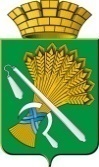 АДМИНИСТРАЦИЯ КАМЫШЛОВСКОГО ГОРОДСКОГО ОКРУГАР А С П О Р Я Ж Е Н И Еот 14.11.2023 № 282О признании утратившим силу распоряжения главы Камышловского городского округа от 10.11.2016 года № 426-Р «Об утверждении административного регламента предоставления муниципальной услуги «Перераспределение земель и (или) земельных участков, государственная собственность на которые не разграничена, находящихся на территории Камышловского городского округа, земельных участков, находящихся в муниципальной собственности и земельных участков, находящихся в частной собственности»	В связи с принятием постановления администрации Камышловского городского округа от 09.11.2023 года  № 1271 «Об утверждении административного регламента предоставления муниципальной услуги «Перераспределение земель и (или) земельных участков, находящихся в государственной или муниципальной собственности, и земельных участков, находящихся в частной собственности» на территории Камышловского городского округа» на территории Камышловского городского округа», руководствуясь Уставом Камышловского городского округа,1. Признать утратившим силу распоряжение главы Камышловского городского округа от 10.11.2016 года № 426-Р ««Об утверждении административного регламента предоставления муниципальной услуги «Перераспределение земель и (или) земельных участков, государственная собственность на которые не разграничена, находящихся на территории Камышловского городского округа, земельных участков, находящихся в муниципальной собственности и земельных участков, находящихся в частной собственности».2. Опубликовать настоящее рапоряжение в газете «Камышловские известия» и разместить на официальном сайте администрации Камышовского городского округа.	3. Контроль за исполнением настоящего распоряжения возложить на председателя комитета по управлению имуществом и земельным ресурсам администрации Камышловского городского округа Макарову Н.Б.Глава Камышловского городского округа                                               А.В. Половников